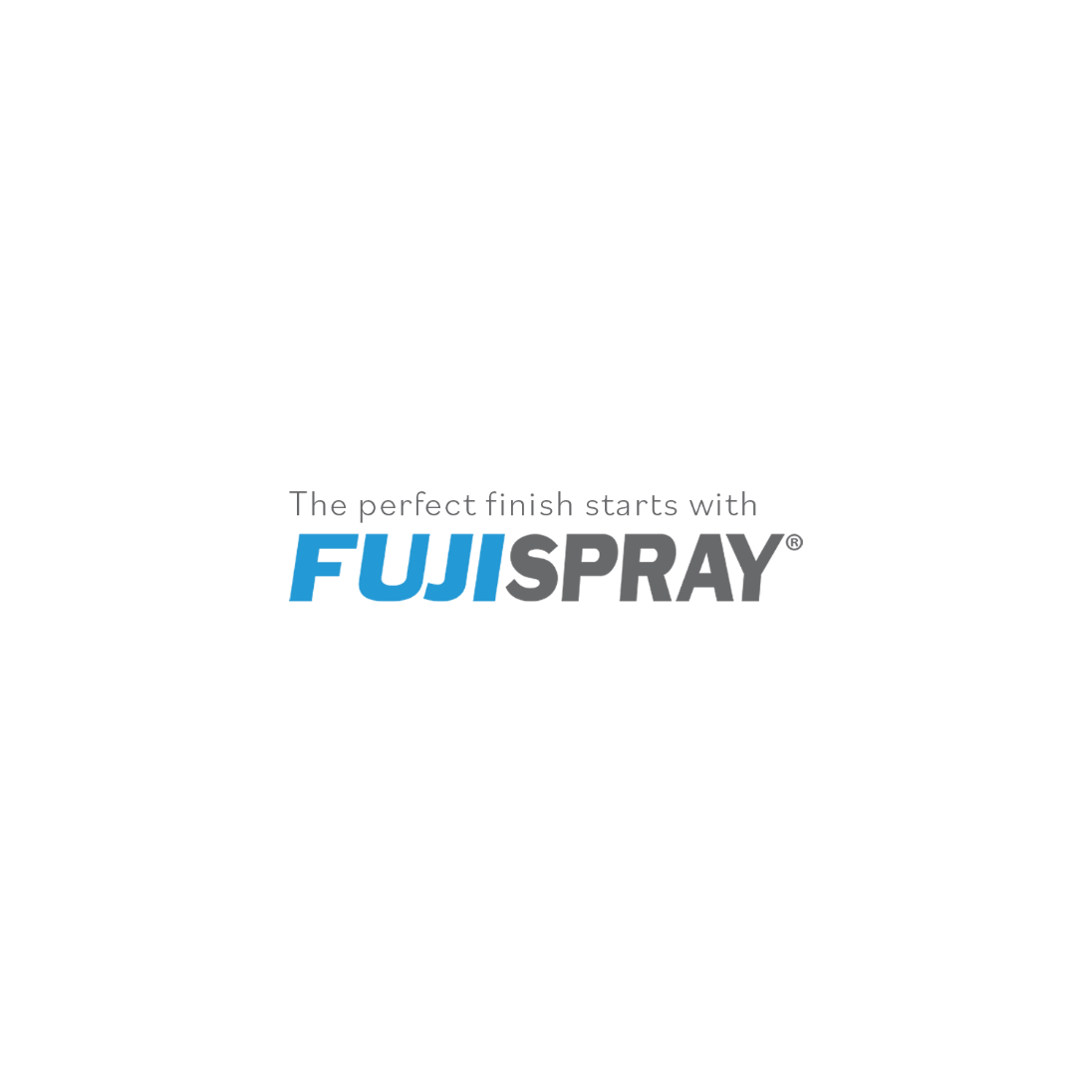 SpringHill Suites by Marriott Toronto Vaughan612 Applewood Crescent, Vaughan, ON L4K 4B4Approx. 15 minutes away from eventClick here for linkBest Western Parkway Hotel Toronto North600 Hwy 7, Richmond Hill, ON L4B 1B2Approx. 15 minutes away from eventClick here for linkLiberty Suites Hotel7191 Yonge St #1201, Thornhill, ON L3T 0C7Approx. 15 minutes away from eventClick here for linkPark Inn by Radisson Toronto-Markham555 Cochrane Dr, Markham, ON L3R 8E3Approx. 15 minutes away from eventClick here for linkMonte Carlo Inn - Toronto Markham8900 Woodbine Ave, Markham, ON L3R 5K6Approx. 15 minutes away from eventClick here for link